65Версія 0165Версія 0165Версія 01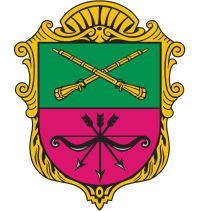 Призначення та виплата одноразової винагороди жінкам, яким присвоєно почесне звання України «Мати-героїня»Департамент соціального захисту населення Запорізької міської радиПризначення та виплата одноразової винагороди жінкам, яким присвоєно почесне звання України «Мати-героїня»Департамент соціального захисту населення Запорізької міської радиПризначення та виплата одноразової винагороди жінкам, яким присвоєно почесне звання України «Мати-героїня»Департамент соціального захисту населення Запорізької міської ради1Перелік категорій одержувачів послугиЖінки, яким присвоєно почесне звання України "Мати- героїня"Жінки, яким присвоєно почесне звання України "Мати- героїня"2Вичерпний перелік документів, необхідних для отримання послуги, а також вимоги до них1. Заява. 2. Копії сторінок паспорта з даними про прізвище, ім'я та по батькові, місце реєстрації. 3. Ксерокопія сторінки Указу Президента України про присвоєння жінці почесного звання "Мати-героїня". 4. Нотаріально засвідчений документ, що підтверджує її право представляти жінку, якій присвоєно почесне звання (у разі звернення уповноваженої особи).1. Заява. 2. Копії сторінок паспорта з даними про прізвище, ім'я та по батькові, місце реєстрації. 3. Ксерокопія сторінки Указу Президента України про присвоєння жінці почесного звання "Мати-героїня". 4. Нотаріально засвідчений документ, що підтверджує її право представляти жінку, якій присвоєно почесне звання (у разі звернення уповноваженої особи).3Порядок та спосіб подання документівДокументи подаються жінкою особисто або уповноваженою особою до органу соціального захисту населення за зареєстрованим місцем проживання.Документи подаються жінкою особисто або уповноваженою особою до органу соціального захисту населення за зареєстрованим місцем проживання.4Платність (безоплатність) надання послугиБезоплатноБезоплатно5Строк надання послугиРішення орган соціального захисту населення про надання чи відмову у наданні послуги приймається протягом 10 днів з дня прийняття заяви та всіх необхідних документівРішення орган соціального захисту населення про надання чи відмову у наданні послуги приймається протягом 10 днів з дня прийняття заяви та всіх необхідних документів6Результат надання послуги 1. Розпорядження про призначення допомоги. 2. Перерахування коштів через УДППЗ «Укрпошта» або уповноважені банки.1. Розпорядження про призначення допомоги. 2. Перерахування коштів через УДППЗ «Укрпошта» або уповноважені банки.7Способи та місце отримання відповіді (результату)Повідомлення про призначення чи відмову в призначенні допомоги видається особисто або надсилається заявникові поштою.Повідомлення про призначення чи відмову в призначенні допомоги видається особисто або надсилається заявникові поштою.8Перелік підстав для відмови у наданні послуги1. Отримання винагороди раніше. 2. Смерть одержувача винагороди. 3. Відсутність всіх необхідних документів.1. Отримання винагороди раніше. 2. Смерть одержувача винагороди. 3. Відсутність всіх необхідних документів.9Акти законодавства, що регулюють порядок та умови надання послугиПостанова Кабінету Міністрів України від 28.02.2011 № 268 «Про виплату одноразової винагороди жінкам, яким присвоєно почесне звання України «Мати-героїня», та одноразової матеріальної допомоги особам, які постраждали від торгівлі людьми» Постанова Кабінету Міністрів України від 30.12.2022 № 1474 «Деякі питання соціального захисту дітей та сім’ї»Постанова Кабінету Міністрів України від 28.02.2011 № 268 «Про виплату одноразової винагороди жінкам, яким присвоєно почесне звання України «Мати-героїня», та одноразової матеріальної допомоги особам, які постраждали від торгівлі людьми» Постанова Кабінету Міністрів України від 30.12.2022 № 1474 «Деякі питання соціального захисту дітей та сім’ї»10ПриміткаУ разі коли жінка, якій присвоєно почесне звання України “Мати-героїня”, не отримала винагороди протягом відповідного бюджетного періоду з поважних причин, вона має право звернутися за її отриманням у наступному бюджетному періоді і отримати винагороду виходячи з розміру прожиткового мінімуму для працездатних осіб, установленого з 1 січня року, в якому жінці було присвоєно таке звання.У разі коли жінка, якій присвоєно почесне звання України “Мати-героїня”, не отримала винагороди протягом відповідного бюджетного періоду з поважних причин, вона має право звернутися за її отриманням у наступному бюджетному періоді і отримати винагороду виходячи з розміру прожиткового мінімуму для працездатних осіб, установленого з 1 січня року, в якому жінці було присвоєно таке звання.